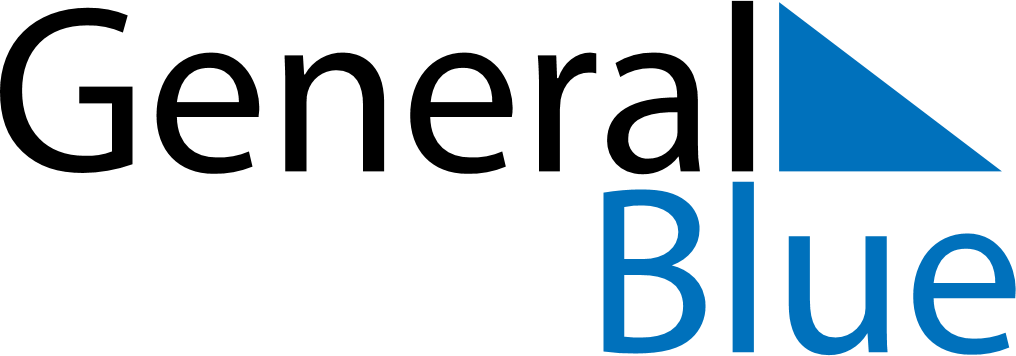 March 2024March 2024March 2024March 2024March 2024March 2024March 2024El Palmar, Bolivar, VenezuelaEl Palmar, Bolivar, VenezuelaEl Palmar, Bolivar, VenezuelaEl Palmar, Bolivar, VenezuelaEl Palmar, Bolivar, VenezuelaEl Palmar, Bolivar, VenezuelaEl Palmar, Bolivar, VenezuelaSundayMondayMondayTuesdayWednesdayThursdayFridaySaturday12Sunrise: 6:20 AMSunset: 6:19 PMDaylight: 11 hours and 58 minutes.Sunrise: 6:20 AMSunset: 6:19 PMDaylight: 11 hours and 58 minutes.34456789Sunrise: 6:19 AMSunset: 6:19 PMDaylight: 11 hours and 59 minutes.Sunrise: 6:19 AMSunset: 6:19 PMDaylight: 11 hours and 59 minutes.Sunrise: 6:19 AMSunset: 6:19 PMDaylight: 11 hours and 59 minutes.Sunrise: 6:19 AMSunset: 6:19 PMDaylight: 12 hours and 0 minutes.Sunrise: 6:18 AMSunset: 6:19 PMDaylight: 12 hours and 0 minutes.Sunrise: 6:18 AMSunset: 6:19 PMDaylight: 12 hours and 0 minutes.Sunrise: 6:17 AMSunset: 6:19 PMDaylight: 12 hours and 1 minute.Sunrise: 6:17 AMSunset: 6:19 PMDaylight: 12 hours and 1 minute.1011111213141516Sunrise: 6:16 AMSunset: 6:18 PMDaylight: 12 hours and 2 minutes.Sunrise: 6:16 AMSunset: 6:18 PMDaylight: 12 hours and 2 minutes.Sunrise: 6:16 AMSunset: 6:18 PMDaylight: 12 hours and 2 minutes.Sunrise: 6:15 AMSunset: 6:18 PMDaylight: 12 hours and 3 minutes.Sunrise: 6:15 AMSunset: 6:18 PMDaylight: 12 hours and 3 minutes.Sunrise: 6:14 AMSunset: 6:18 PMDaylight: 12 hours and 4 minutes.Sunrise: 6:14 AMSunset: 6:18 PMDaylight: 12 hours and 4 minutes.Sunrise: 6:13 AMSunset: 6:18 PMDaylight: 12 hours and 4 minutes.1718181920212223Sunrise: 6:13 AMSunset: 6:18 PMDaylight: 12 hours and 5 minutes.Sunrise: 6:12 AMSunset: 6:18 PMDaylight: 12 hours and 5 minutes.Sunrise: 6:12 AMSunset: 6:18 PMDaylight: 12 hours and 5 minutes.Sunrise: 6:12 AMSunset: 6:18 PMDaylight: 12 hours and 6 minutes.Sunrise: 6:11 AMSunset: 6:18 PMDaylight: 12 hours and 6 minutes.Sunrise: 6:11 AMSunset: 6:18 PMDaylight: 12 hours and 7 minutes.Sunrise: 6:10 AMSunset: 6:18 PMDaylight: 12 hours and 7 minutes.Sunrise: 6:10 AMSunset: 6:18 PMDaylight: 12 hours and 8 minutes.2425252627282930Sunrise: 6:09 AMSunset: 6:18 PMDaylight: 12 hours and 8 minutes.Sunrise: 6:09 AMSunset: 6:18 PMDaylight: 12 hours and 8 minutes.Sunrise: 6:09 AMSunset: 6:18 PMDaylight: 12 hours and 8 minutes.Sunrise: 6:08 AMSunset: 6:17 PMDaylight: 12 hours and 9 minutes.Sunrise: 6:08 AMSunset: 6:17 PMDaylight: 12 hours and 9 minutes.Sunrise: 6:07 AMSunset: 6:17 PMDaylight: 12 hours and 10 minutes.Sunrise: 6:07 AMSunset: 6:17 PMDaylight: 12 hours and 10 minutes.Sunrise: 6:06 AMSunset: 6:17 PMDaylight: 12 hours and 11 minutes.31Sunrise: 6:05 AMSunset: 6:17 PMDaylight: 12 hours and 11 minutes.